МИНИСТЕРСТВО ОБРАЗОВАНИЯ И НАУКИ РОССИЙСКОЙ ФЕДЕРАЦИИБузулукский гуманитарно-технологический институт (филиал)федерального государственного бюджетного образовательного учреждения высшего образования«Оренбургский государственный университет»Кафедра физики, информатики и математикиФонд оценочных средств по дисциплине«Б.1.В.ОД.7 Информационные технологии»Направление подготовки44.03.01 Педагогическое образование (код и наименование направления подготовки)Информатика, Иностранный язык (английский) (наименование направленности (профиля) образовательной программы)Тип образовательной программыПрограмма академического бакалавриатаКвалификацияБакалаврФорма обученияЗаочнаяГод набора 2017Фонд оценочных средств предназначен для контроля знаний обучающихся направления подготовки 44.03.01 Педагогическое образование по дисциплине «Информационные технологии»Фонд оценочных средств рассмотрен и утвержден на заседании кафедры физики, информатики и математики	наименование кафедрыпротокол № ________от "___" __________ 20__г.Первый заместитель директора по УР 	  				подпись                        расшифровка подписиИсполнители:                                         должность                                         подпись                        расшифровка подписи                                         должность                                         подпись                        расшифровка подписи1.2 Требования к результатам обучения по дисциплине (таб. раздела 3 Рабочей программы), формы их контроля и виды оценочных средствПроцесс изучения дисциплины направлен на формирование следующих результатов обученияРаздел 2 - Оценочные средстваБлок А - Оценочные средства для диагностирования сформированности уровня компетенций – «знать»А.0 Фонд тестовых заданий по дисциплинеПример теста, предъявляемого студенту, изучившему все темы  дисциплины: 1 Данные превращаются в информацию, когда их используют с целью:хранения и передачи;хранения;уменьшения неопределенности о чем – либо;передачи на большие расстояния;кодирования, сохранения, печати.2 Адекватность информации – это:уровень полноты полученной информации;уровень достоверности и доступности полученной информации;уровень соответствия образа, созданного в результате получения информации реальному объекту или явлению;уровень не совпадения образа, созданного в результате получения информации реальному объекту или явлению;нет верного ответа.3 К какому типу списков относится стандартные стили…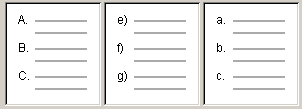 нумерованные спискимаркированные спискикомбинированные спискимногоуровневые списки4 Задание стиля  в текстовом редакторе MS Word позволяет установить …Параметры форматирования блока текста документаКоличество символов в документеПараметры страницы документаРазмер бумаги при печати документа5 Если ячейка содержит «#ЗНАЧ!» ячейка содержит любое значениеячейка содержит числовое значениезначение, используемое в формуле ячейки, имеет некорректный тип данныхячейка содержит значение даты или времени6 Представлен фрагмент электронной таблицы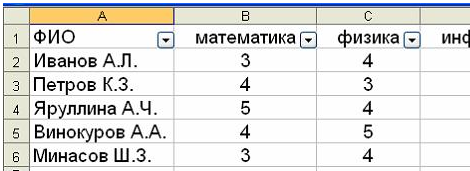 После включения автофильтра установки и фильтров по полям:Физика =4Математика>=3На экране будут отображаться записи о студентахИванов А.Л., Петров К.З., Яруллина А.Ч., Винокуров А.А., Минасов Ш.З.Иванов А.Л.,  Яруллина А.Ч., Минасов Ш.З.Петров К.З., Яруллина А.Ч., Винокуров А.А., Минасов Ш.З.Яруллина А.Ч., Минасов Ш.З.7 Поиск данных в базе данных...определение значений данных в текущей записипроцедура выделения данных, однозначно определяющих записипроцедура определения дескрипторов базы данныхпроцедура выделения из множества записей подмножества, записи которого удовлетворяют поставленному условию8 Иерархические модели баз данных представляют зависимые данные в виде…ДереваПолносвязного графаТаблицыПотока9 Адрес веб-страницы для просмотра в браузере начинается с nntp://irc://http://ftp://10 Для каждого компьютера, подключённого к Internet, устанавливаются адреса:Цифровой и символьныйСимвольный и доменныйЦифровой и пользовательскийЦифровой и доменный11 В MS Power Point режим сортировщика слайдов предназначен для...редактирования содержания слайдовкорректировки последовательности слайдовпросмотра слайдов в полноэкранном режимепросмотра гиперссылок презентации 12 На слайде отсутствует объект…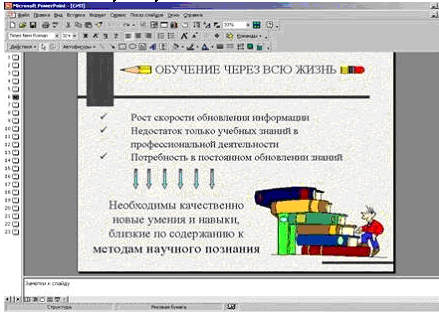 АвтофигураКартинка ClipArtДиаграммаНадпись13 Основным инструментом поиска нужных документов в СПС   КонсультантПлюс является…карточка формы;карточка отчета;карточка реквизитов;карточка поиска.             14 В справочной правовой системе КонсультантПлюс очистить  строку карточки реквизитов можно с помощью кнопки…   1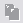 2       3          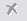 4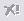 А.1 Вопросы для контроля на защите практических работ, информационных диктантов.1 Информационные процессы информатизация общества и образования Понятие информационного процесса информатизации информационных технологий.Сущность, роль и значение процесса информатизации в общественном развитии. Характеристика информационного общества, проблемы информатизации общества.Информатизация российского образования: цели, задачи, тенденции развития, проблемы. Классификации информационных и коммуникационных технологий. Дидактические возможности информационных и коммуникационных технологий. Роль информационных и коммуникационных технологий в реализации новых стандартов образования.2 Технические и технологические аспекты реализации информационных процессов в образовании Аппаратные средства реализации информационных процессов в образовании. Тенденции развития электронной вычислительной техники, как средств управления информацией. Технологии обработки информации. Варианты использования основных видов программного обеспечения: прикладного, системного, инструментального в образовательном процессе. Внедрение открытого программного обеспечения. Кодирование и современные форматы аудиовизуальной информации. Современные цифровые носители информации. Средства отображения информации и проекционные технологии. Интерактивные дисплейные технологии системы трехмерной визуализации в учебном процессе.3 Информационная образовательная среда Понятие информационной образовательной среды (ИОС). Компоненты ИОС. Информационная образовательная среда Российского образования. Федеральные образовательные порталы. Педагогические цели формирования ИОС. Основные возможности современной информационной образовательной среды. Информационная образовательная среда как средство организации информационной деятельности преподавателя и обучающегося. Программные комплексы для организации информационной среды школы вуза. Предметно-практическая информационная образовательная среда. Информационные интегрированные продукты, позволяющие сформировать электронную образовательную среду.4 Электронные образовательные ресурсы Информационные ресурсы общества. Формы взаимодействия с ресурсами глобальной информационной среды. Методы поиска информации в Интернете. Понятие электронного образовательного ресурса (ЭОР). Классификации ЭОР. Систематизация, описание электронных образовательных ресурсов. Оценка качества ЭОР: требования, комплексная экспертиза (техническая, содержательная, дизайн-эргономическая), критерии оценки. Открытые образовательные ресурсы мировой информационной среды. Открытые коллекции ЭОР информационной среды Российского образования. Открытые модульные мультимедиа системы (ОМС) как учебно-методический комплекс нового поколения. Принципы формирования школьной медиатеки. Проектирование и разработка электронных средств образовательного назначения (этапы, программные средства).5 Мультимедиа технологии в образовании Понятие мультимедиа. Психофизиологические особенности восприятия аудиовизуальной информации. Типы мультимедийных образовательных ресурсов. Компоненты мультимедийных ресурсов. Технические и программные средства мультимедиа. Технологии создания образовательных мультимедийных ресурсов. Методические и психолого-педагогические аспекты использования мультимедиа ресурсов в учебном процессе. Технология «Виртуальная реальность».6 Использование коммуникационных технологий и их сервисов в образовании Тенденции развития современных сетевых технологий. Интернет-технологии. Специфика коммуникационных сервисов Web1.0 и Web2.0 с точки зрения организации коммуникации. Использование телекоммуникационных технологий в образовании: специфика, проблемы, риски. Видеоконференцсвязь. Сетевое пространство образовательного учреждения. Возможности сетевых технологий в организации взаимодействия в процессе решения профессиональных задач в образовании. Педагогические технологии, позволяющие организовать активную индивидуализированную учебную деятельность на базе сетевых технологий.Сетевые технологии как эффективное средство познавательной деятельности, самообразования и профессионального саморазвития.7 Использование баз данных и информационных систем в образовании Понятие информационной системы, виды информационных систем используемых в образовании. Понятие базы данных. Базы данных, используемые в учебном процессе. Применение информационных систем и баз данных в формировании информационной образовательной среды общеобразовательного и высшего учебного заведения. Применение информационных систем и баз данных в организационном, образовательном процессах, а также в администрировании школы. Системы дистанционного обучения. Основные направления использования дистанционных технологий в образовании. Примеры. Виды обеспечения дистанционного обучения: программное обеспечение, техническое обеспечение, учебно-методическое обеспечение, организационное обеспечение, нормативно-правовое обеспечение, кадровое обеспечение. Преимущества и ограничения применения дистанционных технологий в образовании.8 Правовые аспекты использования информационных технологий вопросы безопасности и защиты информации Нормативно-правовая база информатизации образования. Правовые вопросы использования коммерческого и некоммерческого лицензионного программного обеспечения. Необходимость защиты информации в образовательном учреждении. Информационные технологии защиты информации. Регламентация доступа к информации в информационной образовательной среде.Компьютерные вирусы, средства антивирусной защиты. Правила цитирования электронных источников. Способы защиты авторской информации в Интернете.Блок B - Оценочные средства для диагностирования сформированности уровня  компетенций – «уметь»B.0 Варианты заданий на выполнение некоторых лабораторных и контрольных работ приведены в методических указаниях.B.1 Типовые задачиТема 4 Электронные образовательные ресурсы Задание 1Разработать электронный интерактивный глоссарий по теме «Как устроен персональный компьютер» с использованием гиперссылок, вставки картинок и возможности WordArt, сохранить файл в PDF формате. Не менее 6 слов по теме соответствующего варианта.Тема 5 Мультимедиа технологии в образованииЗадание 1: 1 При помощи приложения Microsoft  Power Point создать домашнюю картинную галерею. Для удобства перемещения по галерее добавить управляющие кнопки и включить звуковое сопровождение демонстрации.2 Создать презентацию содержащую слайды с организационной диаграммой, с таблицами, рисунками и управляющими кнопками по теме «Программные средства информационных технологий»Тема 6 Использование коммуникационных технологий и их сервисов в образовании Задание 1. Определение версии используемого браузера.С помощью базы помощи (Справка – О программе) определите версию используемого браузера. Данные о браузере поместите в отчет.Задание 2. Изучение пользовательского интерфейса браузера IE.Поочередно откройте все ниспадающие окна Главного меню браузера и запишите в отчет видимые команды (опции) каждого пункта Главного меню. Дайте краткие пояснения для каждой опции.Задание 3. Просмотр списка сайтов, посещенных в последние дни.С помощью кнопки Журнал определите три последних адреса, набранных в адресной строке данного браузера. Адреса запишите в отчет.Задание 4. Набор адресов в адресной строке.Путем набора доменного адреса в адресной строке установите связь со следующими сайтами:www.rambler.ru, www.aport.ru, www.altavista.com, www.yahoo.com, www.northernlight.com.Использованные доменные адреса и рисунок главной страницы запишите в отчет.Задание 5. Установка начальной (домашней) страницы браузера Установите поочередно различные режимы выбора начальной (домашней) страницы, с которой начинается работа (обзор) браузера:- пустая страница;- текущая страница;- исходная страница.При установке текущей страницы следует использовать доменный адрес: www.lenta.ru. Опишите порядок выполнения данного задания. Объясните, в каких случаях целесообразно использовать каждый из исследованных режимов.Задание 6. Формирование списка избранных ссылок.В папке Избранное создайте папку, дав ей имя, совпадающее с Вашей фамилией. Поочередно установите связь со следующими сайтами:www.translate.ru, www.rambler.ru, www.buzuluk.ru.Поместите закладки на эти сайты в созданную Вами папку. Опишите в отчете порядок создания закладок.Задание 7. Изучение способов ускорения загрузки Web-страниц.Загрузите страницу www.lenta.ru. С помощью соответствующих установок запретите загрузку мультимедийных приложений: (картинок, анимация, видео, звуков). После изменения параметров страницы щелкните по значку Обновить. Зафиксируйте в отчете произошедшие изменения. (С помощью секундомера дважды произведите измерение времени загрузки страницы: при разрешенной и запрещенной загрузке мультимедийных приложений). Результаты поместите в отчет.Задание 8. Исследование действия кнопок «Вперед» и «Назад».Загрузите страницу www.list.ru Выберите гиперссылку Интернет. На новой странице выберите гиперссылку Бесплатное в Интернете. Дождитесь появления на экране новой страницы. Дважды (с нужными для загрузки страниц паузами) щелкните по кнопке Назад. Затем дважды нажмите кнопку Вперед. Опишите в отчете произошедшие изменения.Задание 9. Просмотр страницы с разными кодировками.Загрузите страницу www.lenta.ru. Используя опции Вид – Кодировка –Дополнительно, поочередно установите кодировки Кириллица KOI8-R, Кириллица Windows. Объясните изменения, произошедшие на экране.Задание 10. Просмотр страницы с различными размерами шрифта.Загрузите страницу www.lenta.ru. Используя опции Вид – Размер шрифта, установите:- Самый мелкий шрифт;- Средний шрифт;- Самый крупный шрифт.Опишите произошедшие на экране изменения.Тема 7 Использование баз данных и информационных систем в образованииЗадание 1 1. Разработать структуру базовых таблиц (не менее трех) базы данных (смотри таблицу заданий к работе), удовлетворяющих требованиям целостности, непротиворечивости и неизбыточности. Такая структура базовых таблиц называется схемой данных. В таблицах в соответствии с типом данных, размещенных в каждом поле, определите наиболее подходящий тип для каждого поля. 2. Создать структуры базовых таблиц, и наполнить их содержимым состоящим более чем из 8 записей. При создании структуры таблиц целесообразно задавать ключевые (уникальные) поля. Это поможет в дальнейшем для организации связей между таблицами. 3. Создать запросы (результирующие таблицы): 3.1. запросы на выборку, содержащие условие или условия отбора (выборка нужных полей из одной или нескольких базовых таблиц); 3.2. запросы сортировки; 3.3. запросы с параметрами; 3.4. запросы, содержащие вычисляемые поля; 3.5. итоговые запросы.(по одному каждого вида)4. Создать удобные подчиненные формы на основе таблиц для ввода, редактирования и отображения данных. 5. Создать удобные отчеты на основе созданных запросов. 6. Создать главную кнопочную форму (меню) для навигации по БД. Разработку всех основных объектов базы данных (программного приложения) выполнить с помощью СУБД Microsoft Access. Тематика предметных областейКритерии оценки задачЗадача считается решенной и оценивается в 5 баллов, если выполнены 95%-100% условий и требований, сформулированных в ней. Задача считается решенной и оценивается в 4 балла, если выполнены 70%-94%  условий и требований, сформулированных в ней. Задача считается решенной и оценивается в 3 балла, если выполнены 40%-70%  условий и требований, сформулированных в ней. Задача считается решенной и оценивается в 1-2 балла, если выполнены менее 40%  условий и требований, сформулированных в ней. Блок С - Оценочные средства для диагностирования сформированности уровня компетенций – «владеть»Творческое заданиеЗадание:Создать индивидуальную страницу педагога или свой блог, при помощи приложений и сервисов Google.В процессе работы студент решает следующие задачи.изучает теоретический материал, необходимый для уяснения предложенного метода решения, и формулирует задачу;подбирает материал соответствующий тематике;разрабатывает сценарий и структуру персональной страницы;создает  приложения  при помощи сервисов Google;подготавливает тест и производит отладку созданной страницы.На  этапе формулировки и постановки  задачи студент уточняет и детализирует информацию о процессе ее решения в ходе консультаций  с  преподавателем.Критерии оценки задачЗадача считается решенной и оценивается в 5 баллов, если выполнены 95%-100% условий и требований, сформулированных в ней. Задача считается решенной и оценивается в 4 балла, если выполнены 70%-94%  условий и требований, сформулированных в ней. Задача считается решенной и оценивается в 3 балла, если выполнены 40%-70%  условий и требований, сформулированных в ней. Задача считается решенной и оценивается в 1-2 балла, если выполнены менее 40%  условий и требований, сформулированных в ней. Блок D - Оценочные средства, используемые в рамках промежуточного контроля знаний, проводимого в форме экзамена или зачетa.Вопросы к зачетуРоль и место информационных технологий в информационных экономических системах.Значение информационных технологий для современного развития общества.Сущность информационных систем и информационных технологий.Использование информационных технологий в экономических процессах.Классификация информационных технологий.Этапы развития информационных технологий и систем.Перспективы развития информационных технологий.Информационные технологии на предприятии.Предметная область информационных технологий.Автоматизированное рабочее место экономиста: понятие, сущность назначение.Информатизация общества, тенденции ее развития.Электронный бизнес. Виды электронного бизнесаПроблемы процесса информатизации в РоссииОбозначьте направления сетевой экономики.Экономическая информатика: основные понятия и определения.Экономическая информация.Носители экономической информации.Система управления, ее связь с информационными системами.Автоматизированные рабочие места, классификация АРМ.Классификация информационных систем.Состав и структура ИС, схема функционирования и принципы создания.Этапы разработки компьютерного решения экономической задачи.Сетевое, локальное и внемашинное информационное обеспечение АРМ.Кодирование экономической информации, применение кодов в процессе решения задач.Внутримашинное информационное обеспечение.Централизованные и распределенные базы данных и их применение для решения экономических задач.Базы знаний и хранилища данных, их применение для формирования экономических решений.Базы знаний и их применение для решения экономических задач: дерево выводаБазы знаний и их применение для решения экономических задач: дерево целейОпределение, содержание и состав информационных технологий.Особенности современных информационных технологий, перспективы их развития.Современные информационные технологии: электронный офис.Современные информационные технологии: экспертные системы.Современные информационные технологии: нейросетевые технологии.Современные информационные технологии: Web-технологии.Современные информационные технологии: OLTP- и OLAP-технологии.Режимы обработки экономической информации с помощью компьютера.Электронный документооборот.Методы и средства защиты информации в информационной системе.Обработка текстовой информации с применением текстового редактора MS Word.Обработка числовой и текстовой информации, представленной в табличном виде, с применением табличного процессора MS Excel.Альтернативные офисные пакеты.Типы, задачи и методы формирования решений.Модельный подход. Последовательность преобразования моделей.CASE - технологии. Основные достоинства.Оснащение рабочего места пользователя информационными системами.Понятие электронной коммерции.Модели электронной коммерции.Электронная коммерция и электронная почта.Цели и задачи информационных технологий на предприятии.Информационная технология в управлении предприятием.Процесс накопления данных на предприятии. Элементы предпроектного анализа.Особенности анализа использования информационных технологий.Методика и методология оценки экономической эффективности использования информационных технологий на предприятии.Зависимость результатов экономической деятельности предприятия от интенсивности использования информационных технологий.Типы формирования решений.Задачи для принятия решений: классификация.Методы принятия решений и этапы принятия решений.Применение экспертных систем для формирования решений в условиях определенности.Формирование решений в условиях риска.Описание показателей и критериев оценивания компетенций, описание шкал оцениванияОценивание выполнения практических заданий Оценивание выполнения тестов Оценивание ответа на экзамене Раздел 3. Методические материалы, определяющие процедуры оценивания знаний, умений, навыков и (или) опыта деятельности, характеризующих этапы формирования компетенций.В экзаменационный билет включено два теоретических вопроса и практическое задание, соответствующие содержанию формируемых компетенций. Экзамен проводится в устной форме. На ответ и решение задачи студенту отводится 30 минут. За ответ на теоретические вопросы студент может получить максимально 5	баллов, за решение задачи 5	баллов. Перевод баллов в оценку:	5 баллов – отлично, 4 балла – хорошо, 3 балла - удовлетворительно.Или по итогам выставляется дифференцированная оценка с учетом шкалы оценивания.Тестирование проводится с помощью автоматизированной программы «Веб-приложение «Универсальная система тестирования  БГТИ»».На тестирование отводится 60	 минут. Каждый вариант тестовых заданий включает 15 вопросов. За каждый правильный  ответ на вопрос  дается 6,5 баллов.Перевод баллов в оценку:86 баллов и более – отлично, от 71 до 85 баллов – хорошо, от 55 до 70 баллов – удовлетворительно, менее 55 баллов – неудовлетворительно.СОГЛАСОВАНО:                                                           личная подпись                                          расшифровка подписиФормируемые компетенцииПланируемые результаты обучения по дисциплине, характеризующие этапы формирования компетенцийТипы контроляВиды оценочных средств по уровню сложности/шифр раздела в данном документеПК*-1 способностью применять в профессиональной деятельности современные языки программирования и языки баз данных, операционные системы, электронные библиотеки, пакеты программ, сетевые технологииЗнать: о процессах информатизации общества и образования; о сущности и структуре информационных процессов в современной образовательной среде; типологии электронных образовательных ресурсов, информационных и коммуникационных технологиях, принятых образованием; о способах профессионального самопознания и саморазвития с применением возможностей информационных и коммуникационных технологий; Тестирование по лекционному материалу.Тесты / Блок А1ПК*-1 способностью применять в профессиональной деятельности современные языки программирования и языки баз данных, операционные системы, электронные библиотеки, пакеты программ, сетевые технологииЗнать: о процессах информатизации общества и образования; о сущности и структуре информационных процессов в современной образовательной среде; типологии электронных образовательных ресурсов, информационных и коммуникационных технологиях, принятых образованием; о способах профессионального самопознания и саморазвития с применением возможностей информационных и коммуникационных технологий; ПК*-1 способностью применять в профессиональной деятельности современные языки программирования и языки баз данных, операционные системы, электронные библиотеки, пакеты программ, сетевые технологииЗнать: о процессах информатизации общества и образования; о сущности и структуре информационных процессов в современной образовательной среде; типологии электронных образовательных ресурсов, информационных и коммуникационных технологиях, принятых образованием; о способах профессионального самопознания и саморазвития с применением возможностей информационных и коммуникационных технологий; Устное индивидуальное собеседование – опрос, коллоквиум и т.д.Вопросы для собеседования/Блок А1ПК*-1 способностью применять в профессиональной деятельности современные языки программирования и языки баз данных, операционные системы, электронные библиотеки, пакеты программ, сетевые технологииУметь:грамотно пользоваться поиском, хранением, обработкой и представлением информации, ориентированной на решение педагогических задач; оценивать преимущества, ограничение и выбор программных и аппаратных средств для решения профессиональных и образовательных задач; работать в локальных и глобальных компьютерных сетях;Лабораторные работы на решение типовых задач.Задания для выполнения лабораторных работ/Блок БПК*-1 способностью применять в профессиональной деятельности современные языки программирования и языки баз данных, операционные системы, электронные библиотеки, пакеты программ, сетевые технологииВладеть:навыками работы в локальных и глобальных сетях;приёмами эффективного поиска информационных ресурсов;навыками работы с прикладным программным обеспечением специального назначенияосуществлением выбора различных моделей использования информационных и коммуникационных технологий в учебном процессе с учетом реального оснащения образовательного учреждения.Выполнение индивидуального творческого задания.Задания для творческой работыБлок СПК-4 способность использовать возможности образовательной среды для достижения личностных, метапредметных и предметных результатов обучения и обеспечения качества учебно-воспитательного процесса средствами преподаваемого учебного предметаЗнать:технологию работы в программных средах для обработки информации, используемой в обучающем процессеТестирование по лекционному материалу.Тесты / Блок А1ПК-4 способность использовать возможности образовательной среды для достижения личностных, метапредметных и предметных результатов обучения и обеспечения качества учебно-воспитательного процесса средствами преподаваемого учебного предметаЗнать:технологию работы в программных средах для обработки информации, используемой в обучающем процессеУстное индивидуальное собеседование – опрос, коллоквиум и т.д.Вопросы для собеседования/Блок А1ПК-4 способность использовать возможности образовательной среды для достижения личностных, метапредметных и предметных результатов обучения и обеспечения качества учебно-воспитательного процесса средствами преподаваемого учебного предметаУметь:работать с объектами прикладных программ для обработки информации, используемой в современных методах и технологиях обучения и диагностикиЛабораторные работы на решение типовых задач.Задания для выполнения лабораторных работ/Блок БПК-4 способность использовать возможности образовательной среды для достижения личностных, метапредметных и предметных результатов обучения и обеспечения качества учебно-воспитательного процесса средствами преподаваемого учебного предметаВладеть:навыками обработки разного типа информации при решении практических задач в обучающем процессеВыполнение индивидуального творческого задания.Задания для творческой работыБлок СОК-3 способность использовать естественнонаучные и математические знания для ориентирования в современном информационном пространствеЗнать:технические и функциональные характеристики компьютеров и периферийных устройствфункциональные возможности стандартных офисных и специализированных пакетов прикладных программприёмы обеспечения безопасности и конфиденциальности информацииТестирование по лекционному материалу.Тесты / Блок А1ОК-3 способность использовать естественнонаучные и математические знания для ориентирования в современном информационном пространствеЗнать:технические и функциональные характеристики компьютеров и периферийных устройствфункциональные возможности стандартных офисных и специализированных пакетов прикладных программприёмы обеспечения безопасности и конфиденциальности информацииУстное индивидуальное собеседование – опрос, коллоквиум и т.д.Вопросы для собеседования/Блок А1ОК-3 способность использовать естественнонаучные и математические знания для ориентирования в современном информационном пространствеУметь:грамотно пользоваться персональным компьютером и периферийными устройствамиработать в одной из операционных сред, пользоваться офисными приложениямиработать в локальных и глобальных компьютерных сетяхЛабораторные работы на решение типовых задач.Задания для выполнения лабораторных работ/Блок БОК-3 способность использовать естественнонаучные и математические знания для ориентирования в современном информационном пространствеВладеть:приёмами эффективного поиска информационных ресурсовнавыками работы с прикладным программным обеспечением специального назначениянавыками работы с техническими программными средствами защиты информацииВыполнение индивидуального творческого задания.Задания для творческой работыБлок С№ варианта Предметная область (база данных) 1Проектирование БД для пункта проката видеофильмов.2Проектирование БД для учета услуг, оказываемых учебным центром.3Проектирование БД коммерческого центра.4Проектирование БД компьютерного салона.5Проектирование БД для учета библиотечного фонда.4-балльнаяшкалаОтличноХорошоУдовлетворительноНеудовлетворительно100 балльная шкала85-10070-8450-690-49Бинарная шкалаЗачтеноЗачтеноЗачтеноНе зачтено4-балльная шкалаПоказателиКритерииОтлично1. Полнота выполнения практического задания;2. Своевременность выполнения задания;3. Последовательность и рациональность выполнения задания;4. Самостоятельность решения;Задание решено самостоятельно. При этом составлен правильный алгоритм решения задания, в логических рассуждениях, в выборе формул и решении нет ошибок, получен верный ответ, задание решено рациональным способом.Хорошо1. Полнота выполнения практического задания;2. Своевременность выполнения задания;3. Последовательность и рациональность выполнения задания;4. Самостоятельность решения;Задание решено с помощью преподавателя. При этом составлен правильный алгоритм решения задания, в логическом рассуждении и решении нет существенных ошибок; правильно сделан выбор формул для решения; есть объяснение решения, но задание решено нерациональным способом или допущено не более двух несущественных ошибок, получен верный ответ.Удовлетворительно1. Полнота выполнения практического задания;2. Своевременность выполнения задания;3. Последовательность и рациональность выполнения задания;4. Самостоятельность решения;Задание решено с подсказками преподавателя. При этом задание понято правильно, в логическом рассуждении нет существенных ошибок, но допущены существенные ошибки в выборе формул или в математических расчетах; задание решено не полностью или в общем виде.Неудовлетворительно 1. Полнота выполнения практического задания;2. Своевременность выполнения задания;3. Последовательность и рациональность выполнения задания;4. Самостоятельность решения;Задание не решено.4-балльная шкалаПоказателиКритерииОтлично1. Полнота выполнения тестовых заданий;2. Своевременность выполнения;3. Правильность ответов на вопросы;4. Самостоятельность тестирования;Выполнено ... % заданий предложенного теста, в заданиях открытого типа дан полный, развернутый ответ на поставленный вопрос.Хорошо1. Полнота выполнения тестовых заданий;2. Своевременность выполнения;3. Правильность ответов на вопросы;4. Самостоятельность тестирования;Выполнено … % заданий предложенного теста, в заданиях открытого типа дан полный, развернутый ответ на поставленный вопрос; однако были допущены неточности в определении понятий, терминов и др.Удовлетворительно1. Полнота выполнения тестовых заданий;2. Своевременность выполнения;3. Правильность ответов на вопросы;4. Самостоятельность тестирования;Выполнено ... % заданий предложенного теста, в заданиях открытого типа дан неполный ответ на поставленный вопрос, в ответе не присутствуют доказательные примеры, текст со стилистическими и орфографическими ошибками.Неудовлетворительно 1. Полнота выполнения тестовых заданий;2. Своевременность выполнения;3. Правильность ответов на вопросы;4. Самостоятельность тестирования;Выполнено … % заданий предложенного теста, на поставленные вопросы ответ отсутствует или неполный, допущены существенные ошибки в теоретическом материале (терминах, понятиях).4-балльная шкалаПоказателиКритерииОтлично1. Полнота изложения теоретического материала;2. Полнота и правильность решения практического задания;3. Правильность и/или аргументированность изложения (последовательность действий);4. Самостоятельность ответа;5. Культура речи;Дан полный, в логической последовательности развернутый ответ на поставленный вопрос, где он продемонстрировал знания предмета в полном объеме учебной программы, достаточно глубоко осмысливает дисциплину, самостоятельно, и исчерпывающе отвечает на дополнительные вопросы, приводит собственные примеры по проблематике поставленного вопроса, решил предложенные практические задания без ошибок.Хорошо1. Полнота изложения теоретического материала;2. Полнота и правильность решения практического задания;3. Правильность и/или аргументированность изложения (последовательность действий);4. Самостоятельность ответа;5. Культура речи;Дан развернутый ответ на поставленный вопрос, где студент демонстрирует знания, приобретенные на лекционных и семинарских занятиях, а также полученные посредством изучения обязательных учебных материалов по курсу, дает аргументированные ответы, приводит примеры, в ответе присутствует свободное владение монологической речью, логичность и последовательность ответа. Однако допускается неточность в ответе. Решил предложенные практические задания с небольшими неточностями.Удовлетворительно1. Полнота изложения теоретического материала;2. Полнота и правильность решения практического задания;3. Правильность и/или аргументированность изложения (последовательность действий);4. Самостоятельность ответа;5. Культура речи;Дан ответ, свидетельствующий в основном о знании процессов изучаемой дисциплины, отличающийся недостаточной глубиной и полнотой раскрытия темы, знанием основных вопросов теории, слабо сформированными навыками анализа явлений, процессов, недостаточным умением давать аргументированные ответы и приводить примеры, недостаточно свободным владением монологической речью, логичностью и последовательностью ответа. Допускается несколько ошибок в содержании ответа и решении практических заданий.Неудовлетворительно 1. Полнота изложения теоретического материала;2. Полнота и правильность решения практического задания;3. Правильность и/или аргументированность изложения (последовательность действий);4. Самостоятельность ответа;5. Культура речи;Дан ответ, который содержит ряд серьезных неточностей, обнаруживающий незнание процессов изучаемой предметной области, отличающийся неглубоким раскрытием темы, незнанием основных вопросов теории, несформированными навыками анализа явлений, процессов, неумением давать аргументированные ответы, слабым владением монологической речью, отсутствием логичности и последовательности. Выводы поверхностны. Решение практических заданий не выполнено, т.е студент не способен ответить на вопросы даже при дополнительных наводящих вопросах преподавателя.